		FICHA DEVOLUCIÓN DE TASAS DESDE EL 16 DE MARZO AL 31 DE MAYO DE 2020	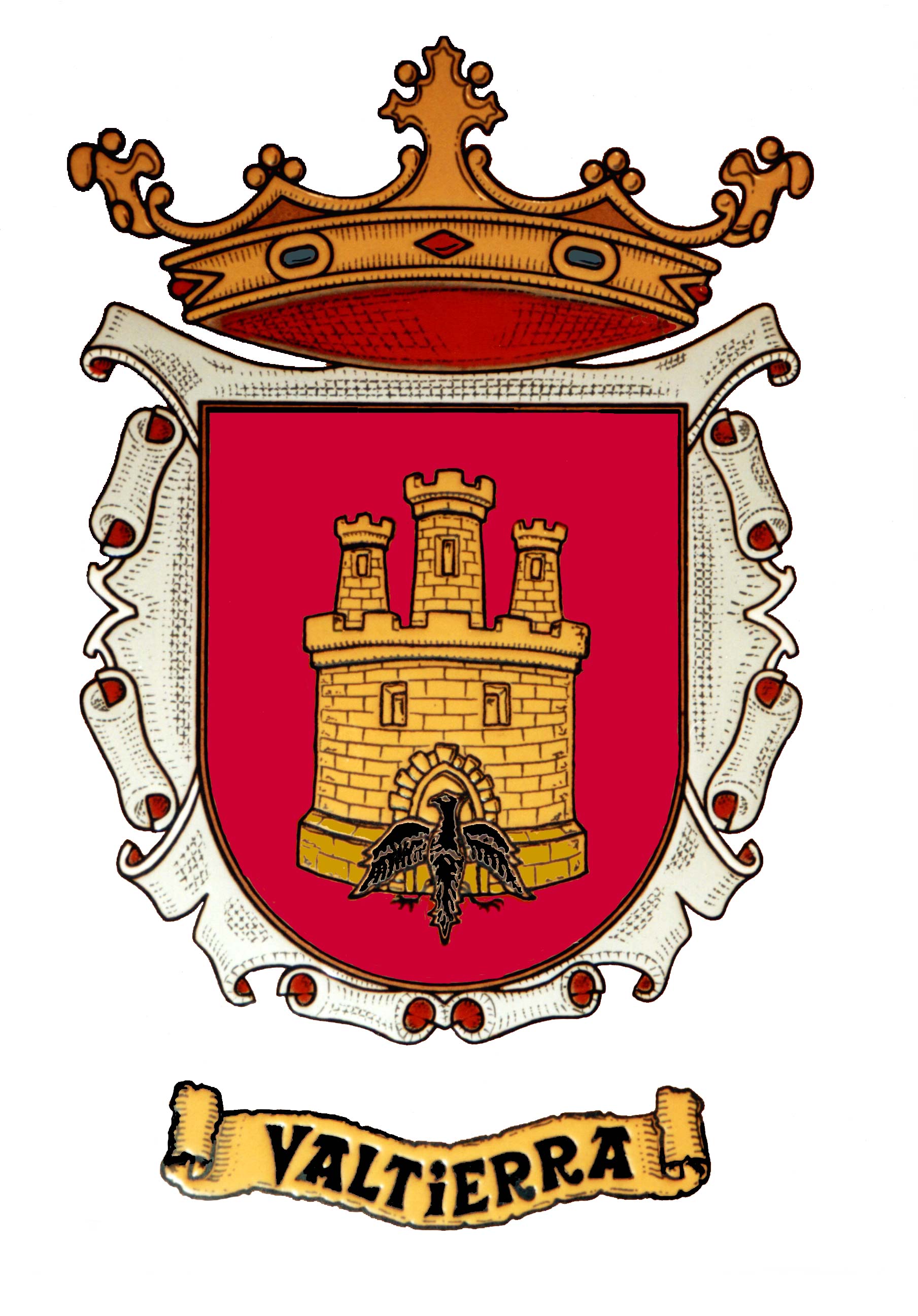 DATOS DEL TITULAR A DEVOLVER LA PARTE CORRESPONDIENTEINDICA EL TIPO DE TASA A LA QUE SE ACOGIÓ ESTA TEMPORADA CON UNA XEN CASO DE QUE LA TASA SEA FAMILIAR, INDICA TODOS LOS MIEMBROS DE LA FAMILIA QUE SON SOCIOS CON NOMBRE Y DOS APELLIDOSEn Valtierra ( Fecha)FirmadoDe acuerdo con el art.5 de la LOPD se le informa que los datos personales por usted facilitados se van a incorporar a uno o más ficheros inscritos en la AEPD cuyo responsable es el AYUNTAMIENTO DE VALTIOERRA. La finalidad del tratamiento de los daros será la gestión de su solicitud así como cualquier otra finalidad de la entidad local, dependiendo de cualquiera que sea el motivo de solicitud. Podrá ejercitar los derechos de acceso, rectificación, cancelación y oposición dirigiéndose por escrito a Ayuntamiento de Valtierra, plaza de los Fueros, 1 31514, Valtierra ( Navarra) NOMBRE Y APELLIDOSDNITELEFONOCORREO ELECTRÓNICONUMERO DE CUENTAAnualTrimestralMensualIndividualMayores de 18 añosNiños hasta 12 años y PensionistasMenores de 12 a 18 años * Familiar2 miembros3 miembros4 miembros 1.- 2.- 3.- 4.- 